Приобщение детей к русской культуреСтаршая группа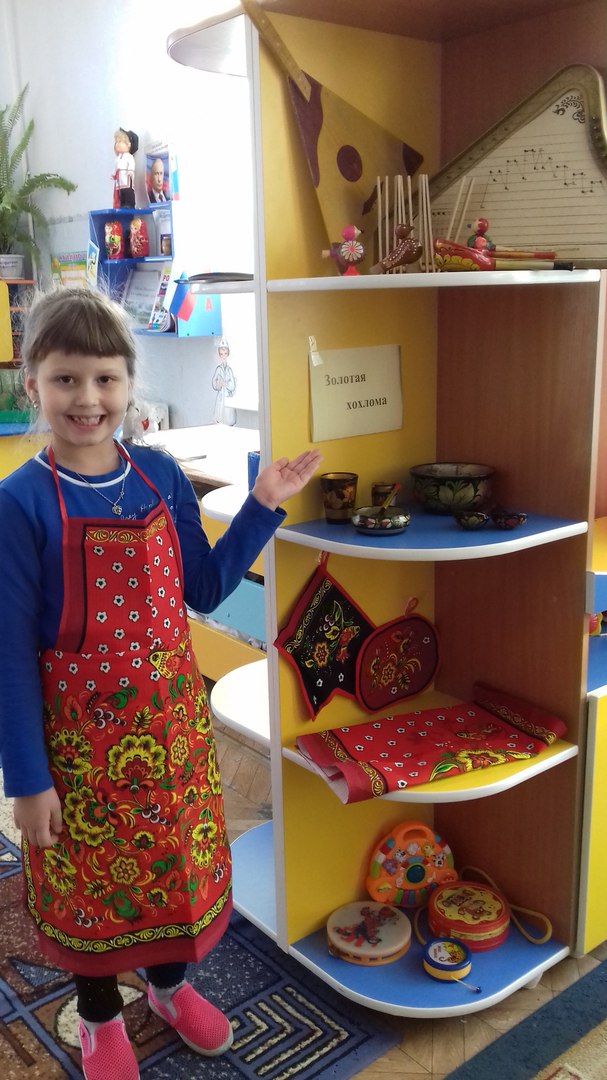 Ах, какая красота, это наша хохлома!Это чудная дымковская игрушка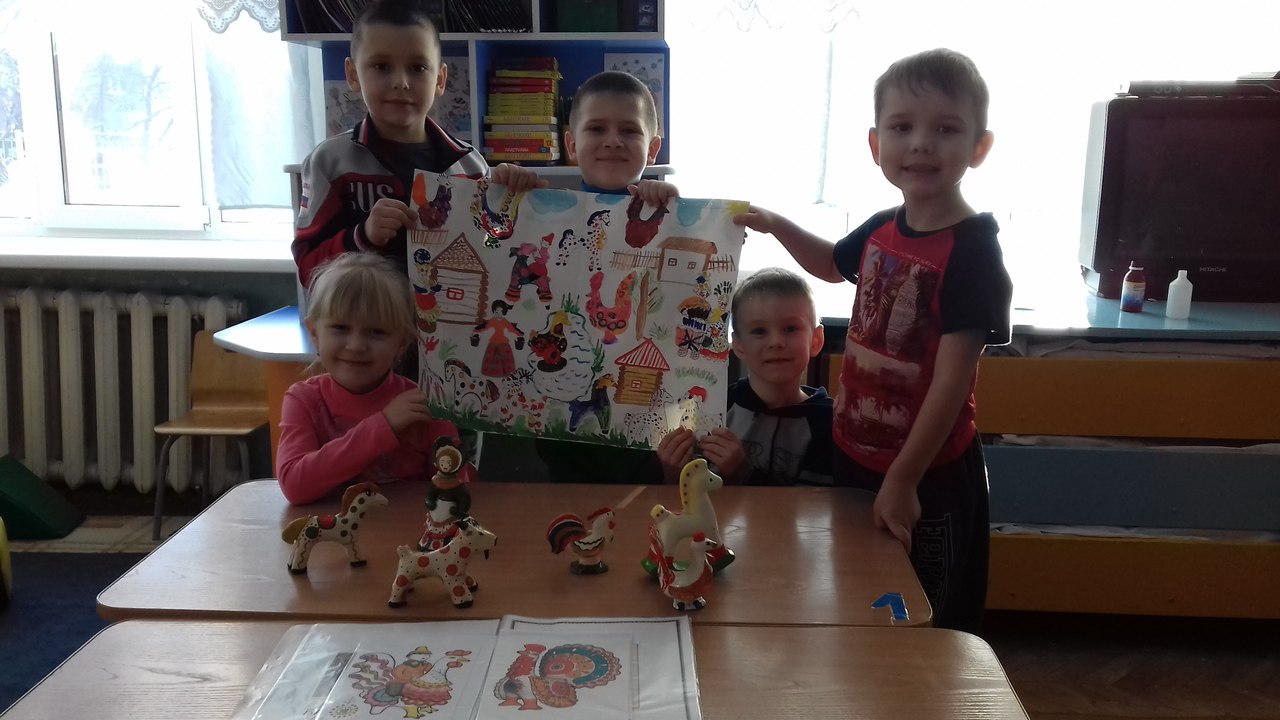 Игра на русских народных музыкальных инструментах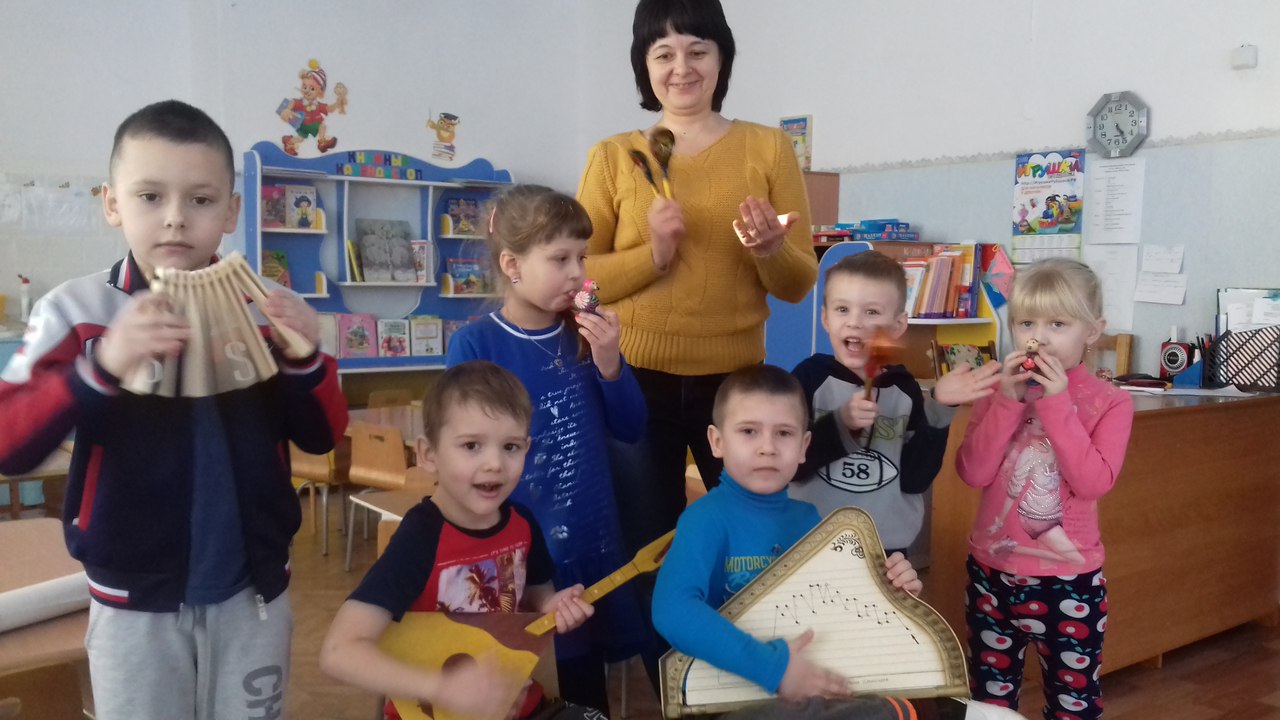 Развлечение «Масленица – краса» Русская народная игра «Ручеек»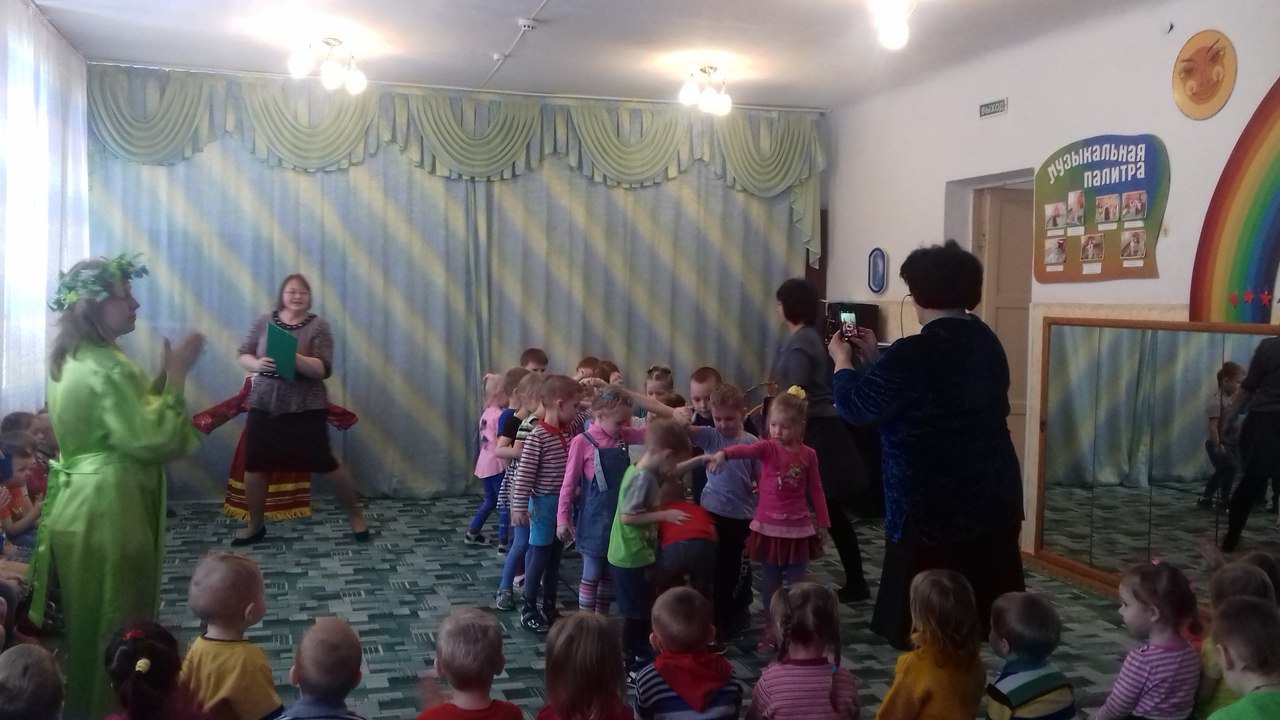 Подготовительная группаИгра «Кто быстрее соберет матрешку»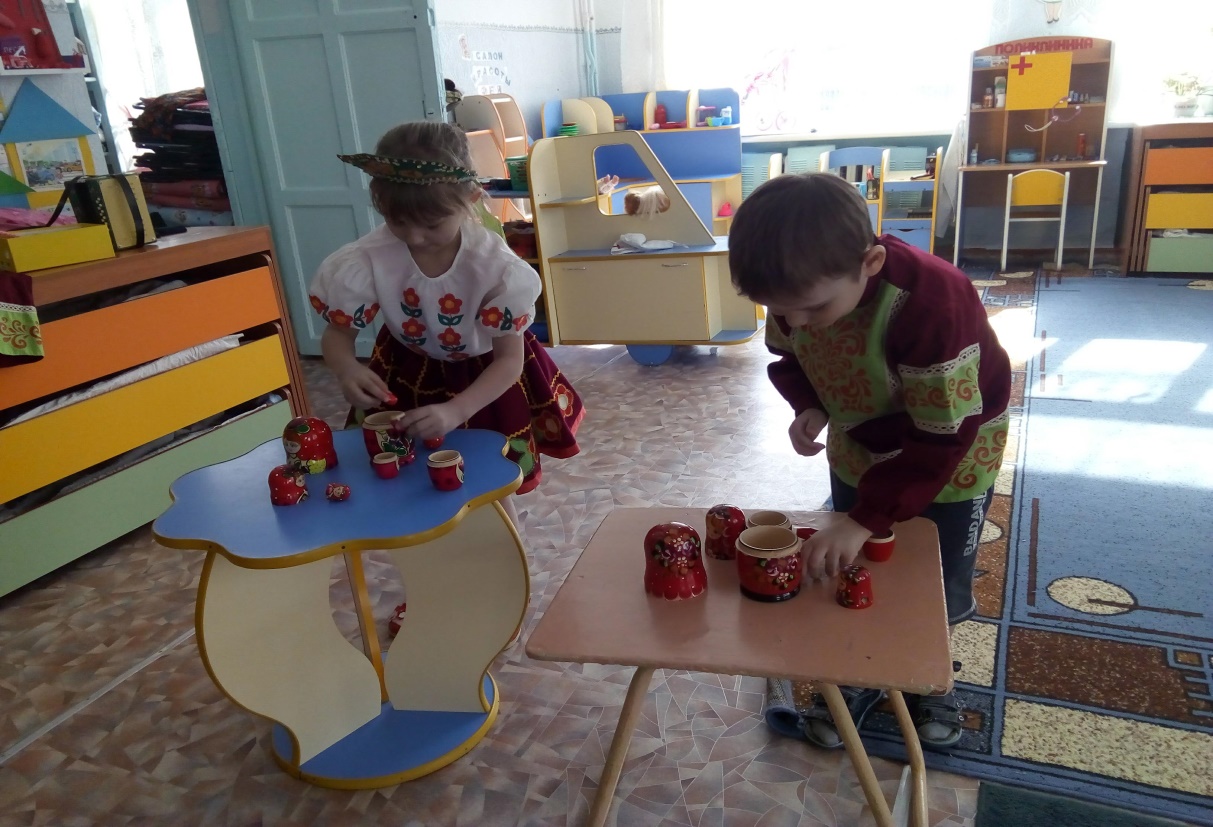 Чаепитие с самоваром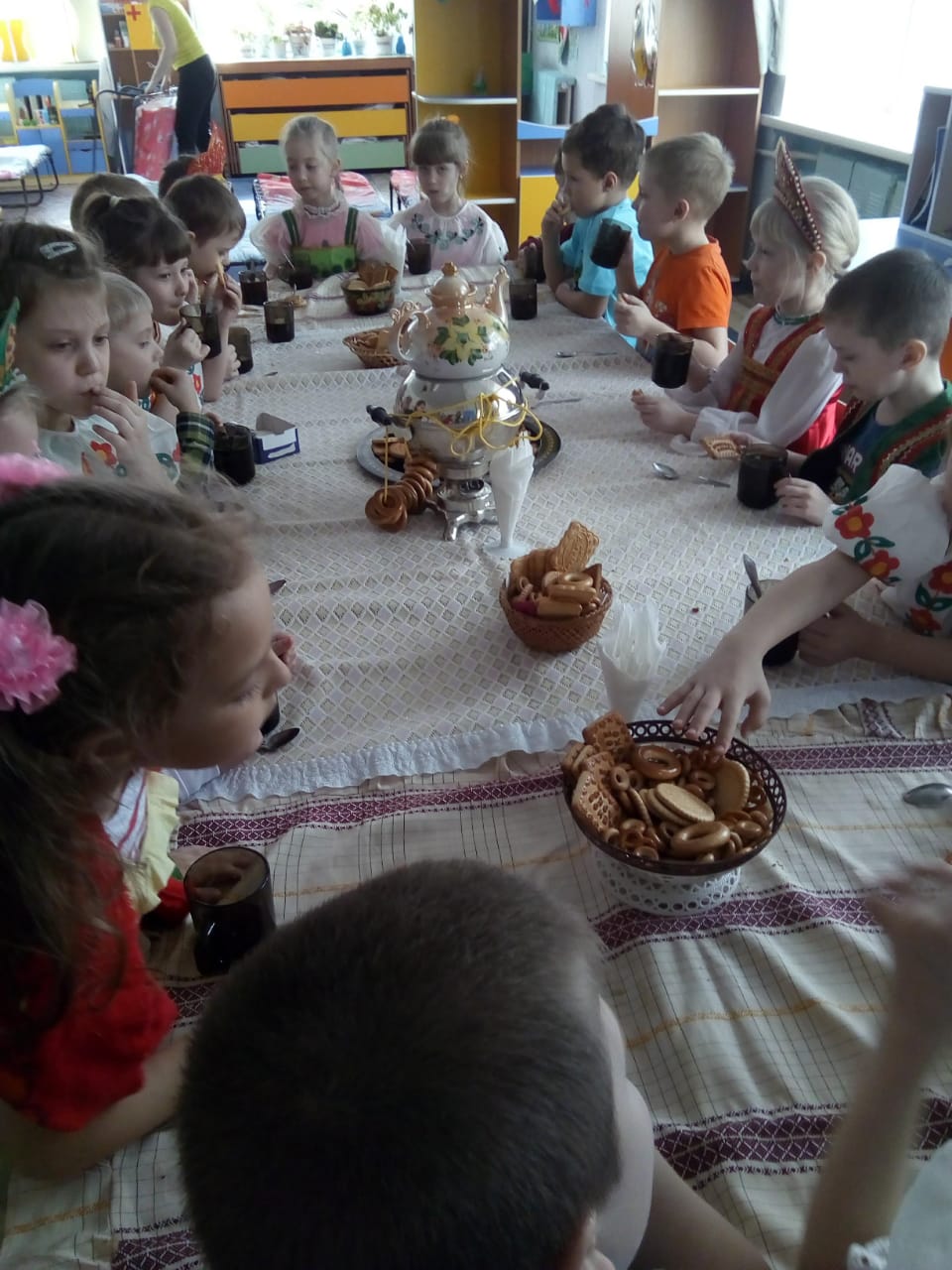 Игра на русских народных музыкальных инструментах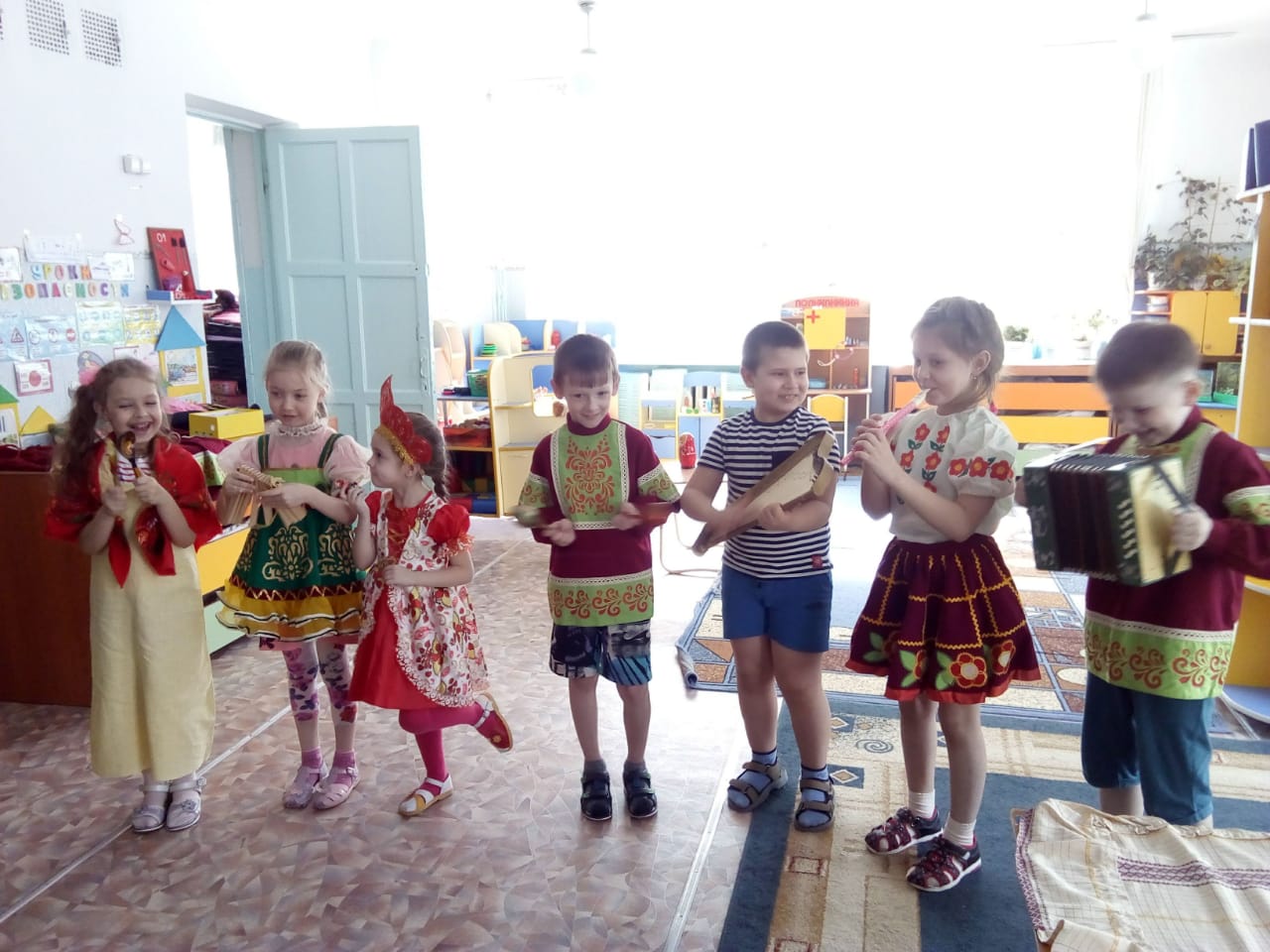 Изготовили кукол из шерстяных ниток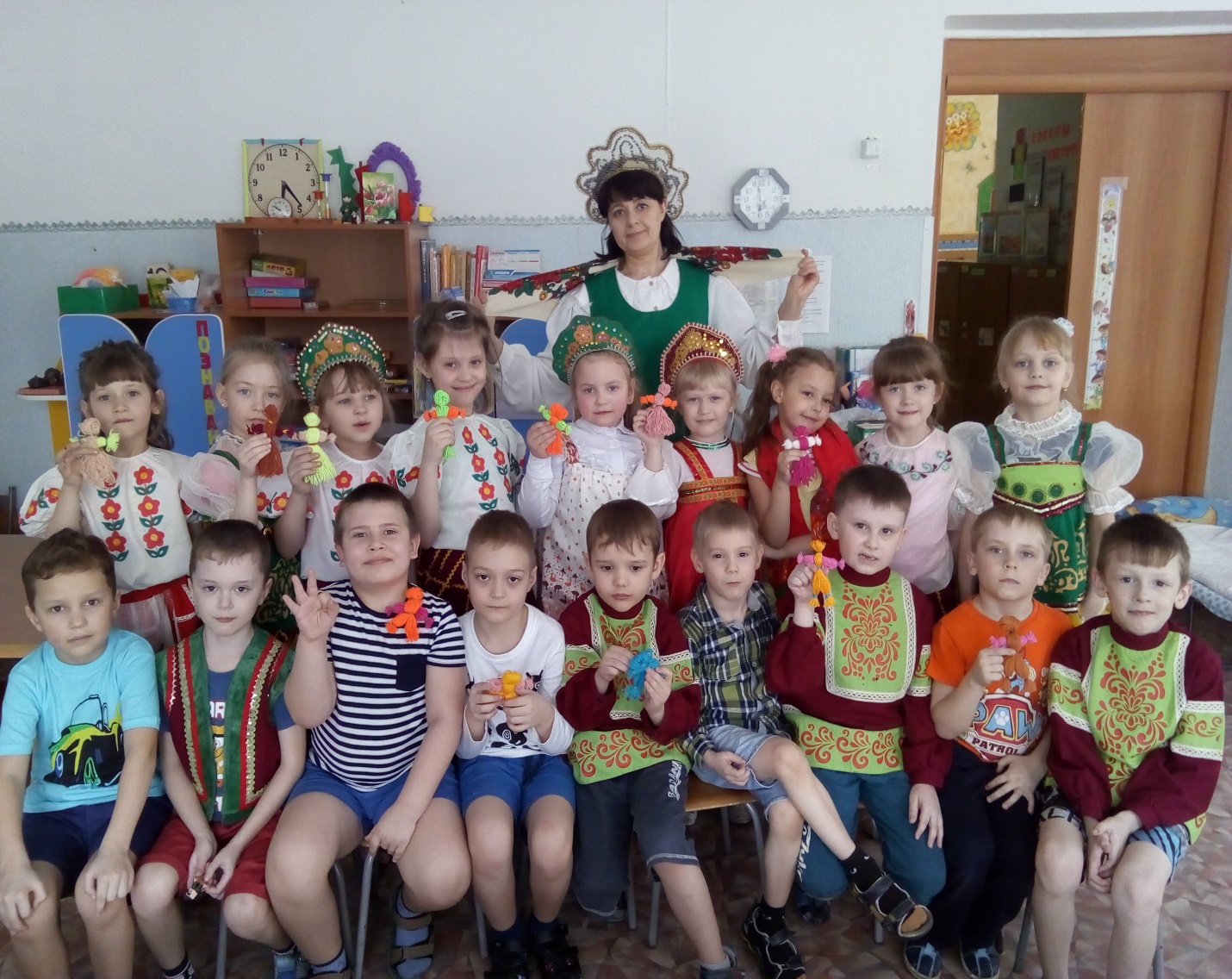 